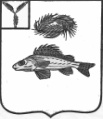 АдминистрацияДекабристского муниципального образованияЕршовского муниципального района Саратовской областиПОСТАНОВЛЕНИЕот 26 июля 2019 года										№ 48Об утверждении Порядка оценкиэффективности налоговых льгот(налоговых расходов) в Декабристскоммуниципальном образовании по местным налогам, установленных впределах полномочийВ соответствии с Налоговым кодексом Российской Федерации, Федеральным законом от 06.10.2003 № 131-ФЗ «Об общих принципах организации местного самоуправления в Российской Федерации», Уставом Декабристского муниципального образования, администрация Декабристского муниципального образованияПОСТАНОВЛЯЕТ:1. Утвердить прилагаемый Порядок оценки эффективности налоговых льгот (налоговых расходов) в Декабристском муниципальном образовании по местным налогам, установленных в пределах полномочий согласно приложению.2. Опубликовать настоящее постановление на официальном сайте администрации Ершовского муниципального района.3. Настоящее постановление вступает в силу со дня подписания, распространяется на правоотношения, возникшие с 01 января 2020 годаГлава Декабристского муниципального образования                     М.А. ПолещукПриложение к постановлениюадминистрации Декабристского МОот 26.07.2019 № 48Порядок оценки эффективности налоговых льгот (налоговых расходов) в Декабристском муниципальном образовании по местным налогам, установленных в пределах полномочийI. Общие положения1.1. Настоящий Порядок определяет правила проведения оценки эффективности налоговых льгот (налоговых расходов) по местным налогам, установленных в пределах полномочий муниципального образования (далее – оценка эффективности).1.2. Оценка эффективности применяется в отношении налоговых льгот по следующим видам налогов:налог на имущество физических лиц;земельный налог.1.3. Для целей настоящего Порядка используются следующие основные понятия:налоговые льготы – установленные муниципальными правовыми актами органами местного самоуправления Декабристского муниципального образования в соответствии со статьей 56 Налогового кодекса Российской Федерации льготы по налогам и сборам;налоговые расходы – налоговые льготы, а также не относимые к налоговым льготам пониженные ставки соответствующих налогов для отдельных категорий налогоплательщиков, установленные муниципальными правовыми актами органов местного самоуправления Декабристского муниципального образования.1.4. Оценка эффективности проводится отдельно по каждому виду (направлению) налоговых льгот (налоговых расходов).Налоговые льготы (налоговые расходы) разделяются на 3 типа в зависимости от целевой составляющей:1) социальная – поддержка отдельных категорий граждан;2) финансовая – устранение/уменьшение встречных финансовых потоков;3) стимулирующая–привлечение инвестиций и расширение экономического потенциала (включая создание новых рабочих мест, улучшение условий труда).1.5. Оценка эффективности налоговых льгот (налоговых расходов) осуществляется на основании информации Межрайонной инспекции Федеральной налоговой службы России по Саратовской области № 9 (далее – ИФНС № 9).1.6. Оценка эффективности налоговых льгот (налоговых расходов) проводится ежегодно за год, предшествующий отчетному финансовому году.II. Порядок проведения оценки эффективности налоговых льгот (налоговых расходов)2.1. Оценка эффективности по предоставляемым налоговым льготам (налоговым расходам) проводится ежегодно, но не позднее 1 июня текущего года.Оценка эффективности по налоговым льготам (налоговым расходам), предлагаемым к введению, проводится на стадии подготовки проекта муниципального правового акта Декабристского муниципального образования, устанавливающего налоговую льготу (налоговый расход).2.2. В целях проведения оценки эффективности налоговых льгот (налоговых расходов):до 1 апреля текущего финансового года ИФНС № 9 (на основании запроса администрации Декабристского муниципального образования) направляет в администрацию Декабристского муниципального образования информацию за год, предшествующий отчетному, а также уточненные данные за иные отчетные периоды в целях оценки эффективности налоговых льгот (налоговых расходов) в случае необходимости, с учетом актуальной информации по налоговым декларациям по состоянию на 1 марта текущего финансового года, содержащую:перечень категорий налогоплательщиков-получателей налоговой льготы (налогового расхода) с той же детализацией, как они установлены муниципальными правовыми актами органов местного самоуправления Декабристского муниципального образования;сведения о суммах предоставленных налоговых льгот (налоговых расходов) за счет бюджета Декабристского муниципального образования по каждой категории налогоплательщиков-получателей налоговой льготы (налогового расхода);до 01 июня текущего финансового года представляются в финансовое управление  администрации Ершовского муниципального района результаты проведенной оценки эффективности;до 1 сентября текущего финансового года заключение о результатах ежегодной оценки эффективности публикуется на официальном сайте администрации Ершовского муниципального района в информационно-телекоммуникационной сети Интернет.III. Критерии оценки эффективности налоговых льгот (налоговых расходов)Оценка эффективности налоговых льгот (налоговых расходов) осуществляется в два этапа:1 этап – оценка целесообразности осуществления налоговых льгот (налоговых расходов);2 этап – оценка результативности налоговых льгот (налоговых расходов).3.1. Обязательными критериями целесообразности осуществления налоговых льгот (налоговых расходов) являются:соответствие налоговых расходов (в том числе нераспределенных) целям социально-экономической политики;востребованность льготы (расхода), освобождения или иной преференции;отсутствие значимых отрицательных внешних эффектов.Невыполнение хотя бы одного из указанных критериев свидетельствует о недостаточной эффективности рассматриваемых налоговых льгот (налоговых расходов). В этом случае надлежит рекомендовать рассматриваемую налоговую льготу (налоговый расход) к отмене либо сформулировать предложения по совершенствованию механизма ее действия.3.2. Оценка результативности производится на основании влияния налоговой льготы (налогового расхода) на результаты достижения целей и включает оценку бюджетной эффективности налоговой льготы (налогового расхода).3.2. 1. В качестве критерия результативности определяется не менее одного показателя (индикатора), на значение которого оказывает влияние рассматриваемая налоговая льгота (налоговый расход), непосредственным образом связанного с показателями конечного результата достижения цели, определенной при предоставлении налоговой льготы (для налоговых расходов).3.2. 2. Оценке подлежит вклад соответствующего налогового расхода в изменение значения соответствующего показателя (индикатора) как разница между значением показателя с учетом наличия налоговой льготы (налогового расхода) и без ее учета.3.2. 3. В целях проведения оценки бюджетной эффективности налоговых льгот (налоговых расходов) осуществляется сравнительный анализ их результативности с альтернативными механизмами достижения поставленных целей и задач, включающий сравнение затратности альтернативных возможностей с текущим объёмом налоговых льгот (налоговых расходов), рассчитывается удельный эффект (прирост показателя (индикатора) на 1 рубль налоговых расходов и на 1 рубль бюджетных расходов (для достижения того же эффекта) в случае применения альтернативных механизмов).В целях настоящего пункта в качестве альтернативных механизмов могут учитываться в том числе:субсидии или иные формы непосредственной финансовой поддержки соответствующих категорий налогоплательщиков за счет средств бюджета иных уровней;совершенствование нормативного регулирования и (или) порядка осуществления контрольно-надзорных функций в сфере деятельности соответствующих категорий налогоплательщиков.Оценка бюджетной эффективности стимулирующих налоговых льгот (налоговых расходов) наряду со сравнительным анализом, указанным в абзаце первом настоящего пункта, предусматривает оценку совокупного бюджетного эффекта (самоокупаемости) указанных налоговых льгот (налоговых расходов), осуществляемую в соответствии с пунктом 3.2. 4 настоящей методики.3.2. 4. Оценка совокупного бюджетного эффекта (самоокупаемости) стимулирующих налоговых льгот (налоговых расходов) определяется отдельно по каждой налоговой льготе (налоговому расходу). В случае если для отдельных категорий налогоплательщиков установлены налоговые льготы (налоговые расходы) по нескольким налогам, оценка совокупного бюджетного эффекта (самоокупаемости) стимулирующих налоговых льгот (налоговых расходов) определяется в целом по данной категории налогоплательщиков.Оценка совокупного бюджетного эффекта (самоокупаемости) стимулирующих налоговых льгот (налоговых расходов) определяется за период с начала действия налоговой льготы (налогового расхода) или за пять лет, предшествующих отчетному, в случае если налоговая льгота (налоговый расход) действует более шести лет на момент проведения оценки эффективности по следующей формуле:E=∑_ (i=1) ^5▒∑_ (j=1) ^ (m_i) ▒ (N_ij-B_0ij* (1+g_i))/〖 (1+r) 〗^i,где:N_ij – объем налоговых поступлений в бюджет Декабристского муниципального образования от j-го налогоплательщика-получателя льготы (расхода) в i-ом году.При определении объема налоговых поступлений в бюджет Декабристского муниципального образования от налогоплательщиков – получателей налоговой льготы (налогового расхода) учитываются поступления по налогу на имущество физических лиц и земельному налогу.В случае если налоговая льгота (налоговый расход) действует менее шести лет на момент проведения оценки эффективности, объем налоговых поступлений в бюджет Декабристского муниципального образования от налогоплательщиков-получателей льготы (расхода) в отчетном году, текущем году, очередном году и (или) плановом периоде оценивается на основании показателей социально-экономического развития Декабристского муниципального образования;B_0ij – базовый объем налоговых поступлений в бюджет Декабристского муниципального образования от j-го налогоплательщика-получателя льготы (расхода) в базовом году:B_0ij=N_0ij+L_0ij, гдеN_0ij – объем налоговых поступлений в бюджет Декабристского муниципального образования от j-го налогоплательщика-получателя льготы (расхода) в базовом году;L_0ij– объем налоговых льгот (налоговых расходов) по виду налога, полученных j-ым налогоплательщиком-получателем льготы (расхода) в базовом году.Под базовым годом понимается год, предшествующий году начала применения налоговой льготы (налогового расхода) j-ым налогоплательщиком-получателем льготы (расхода), либо в пятом году, предшествующем отчетному году, в случае если налогоплательщик-получатель льготы (расхода) пользуется льготой (расходом) более шести лет;g_i – номинальный темп прироста налоговых доходов в i-ом году по отношению к базовому году;m_i – количество налогоплательщиков получателей льготы (расхода) в i-ом году;r – расчетная стоимость среднесрочных рыночных заимствований:r=i_инф+p+c, где:i_инф – целевой уровень инфляции, определяемый на уровне 4 процента;p – реальная процентная ставка, определяемая на уровне 2,5 процента;с – кредитная премия за риск.Кредитная премия за риск определяется в зависимости от отношения муниципального долга Декабристского муниципального образования по состоянию на 1 января текущего финансового года к налоговым и неналоговым доходам отчетного периода:1) если указанное отношение составляет менее 50 процентов, кредитная премия за риск принимается равной 1 проценту;2) если указанное отношение составляет от 50 до 100 процентов, кредитная премия за риск принимается равной 2 процентам;3) если указанное отношение составляет более 100, процентов кредитная премия за риск принимается равной 3 процентам.3.2. 5. По итогам оценки результативности формируется заключение:о значимости вклада налоговых льгот (налоговых расходов) в достижение соответствующих показателей (индикаторов);о наличии (отсутствии) более результативных (менее затратных) альтернативных механизмов достижения поставленных целей и задач.3.3. По результатам оценки эффективности соответствующих налоговых льгот (налоговых расходов) формулируется общий вывод о степени их эффективности и рекомендации по целесообразности их дальнейшего осуществления.Исходные данные, результаты оценки эффективности налоговых расходов и рекомендации по результатам такой оценки представляются в финансовое управление администрации Ершовского муниципального района в сроки и в формате, определенные указанным органом.Результаты указанной оценки учитываются при формировании основных направлений бюджетной и налоговой политики Декабристского муниципального образования в части целесообразности сохранения соответствующих налоговых льгот (налоговых расходов) в очередном финансовом году и плановом периоде.